Long Long RoadDavid Francey 2003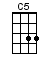 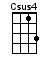 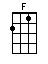 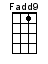 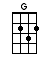 INTRO:  / 1 2 3 / 1 2 3 / [C5] / [C5] / [C5] / [C5] /[C5] Red sun comes rising [F] out of the [C5] seaOn the [C5] long [Csus4] long [G] road [G]And the [C5] bones of the ocean, this [F] land under [C5] meOn the [C5] long [G] long [C5] road [C5][C5] Up the St. Lawrence to the [F] queen of the [C5] LakesOn the [C5] long [Csus4] long [G] road [G]And the [C5] waves of the water, they [F] endlessly [C5] breakOn the [C5] long [G] long [C5] road [C5]On the [F] long [Fadd9] long [C5] road [C5]On the [C5] long [Csus4] long [G] road [G]The [C5] waves on the water, they [F] endlessly [C5] breakOn the [C5] long [G] long [C5] road [C5]The [C5] prairies a straight line, be-[F]ginning and [C5] endOn the [C5] long [Csus4] long [G] road [G]And the [C5] mile posts marking the [F] time that we [C5] spendOn the [C5] long [G] long [C5] road [C5][C5] West to the mountains, that [F] greyness of [C5] stoneOn the [C5] long [Csus4] long [G] road [G]And the [C5] setting sun sinking [F] tired to the [C5] boneOn the [C5] long [G] long [C5] road [C5]On the [F] long [Fadd9] long [C5] road [C5]On the [C5] long [Csus4] long [G] road [G]And the [C5] mile posts marking, the [F] time that we [C5] spendOn the [C5] long [G] long [C5] road [C5]On the [F] long [Fadd9] long [C5] road [C5]On the [C5] long [Csus4] long [G] road [G]And the [C5] setting sun sinking [F] tired to the [C5] boneOn the [C5] long [G] long [C5] road [C5]www.bytownukulele.ca